Good descriptions of the products:In category Dresses 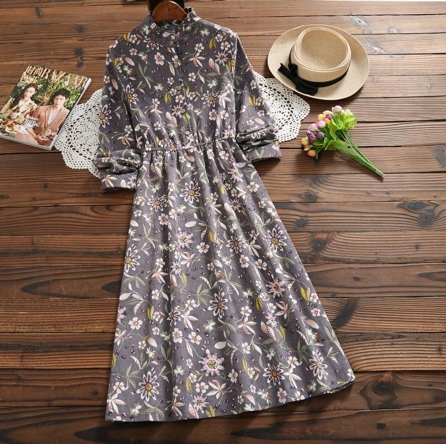 Material: Polyester, Cotton Silhouette: A-Line Sleeve Length: Full Neckline: Ruffled Style: Vintage Length: Mid-Calf Pattern Type: Floral Decoration: Button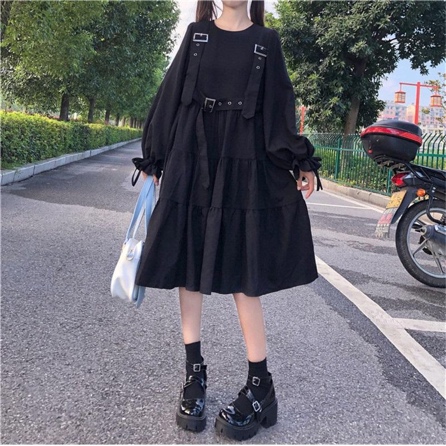 Material: Polyester Neckline: O-Neck Decoration: Ruffles Style: Gothic Silhouette: A-line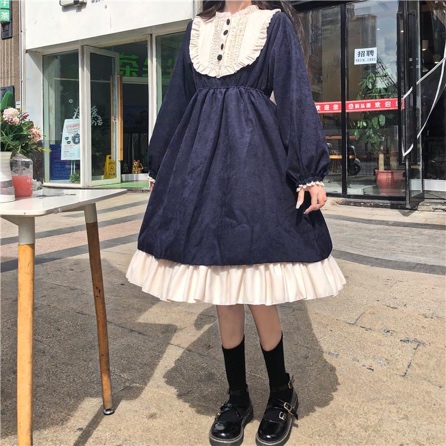 Material: Polyester, LanonDecoration: Ruffles Waistline: High Silhouette: Ball Gown Pattern Type: Patchwork Style: Lolita Neckline: Ruffled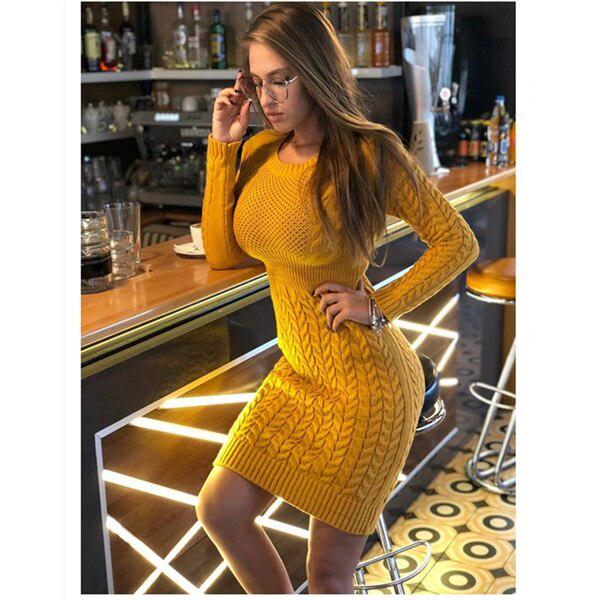 Material: Acrylic Decoration: Knitted Silhouette: Sheath Length: Above Knee